NDC _______________________________________________________________________________________________________________________		TOC _____CCM1 EOC REVIEW  UNITS 6 – STATISTICSQuestionShow Your Work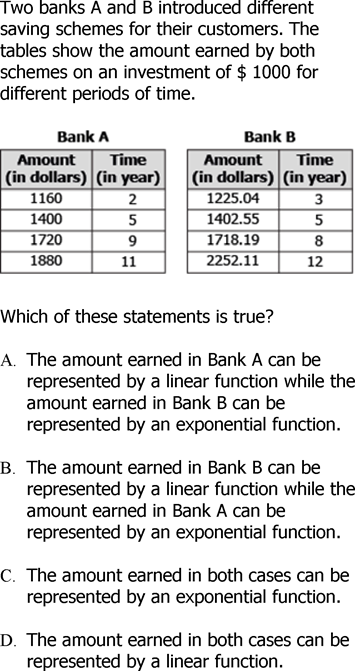 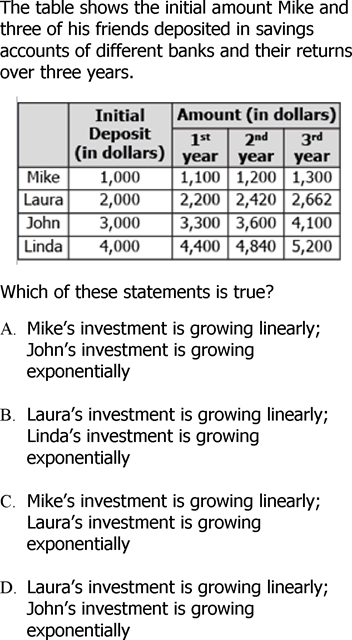 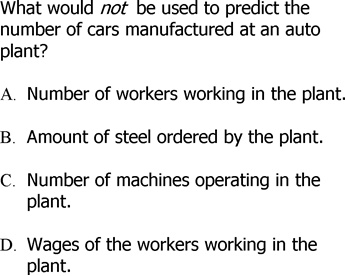 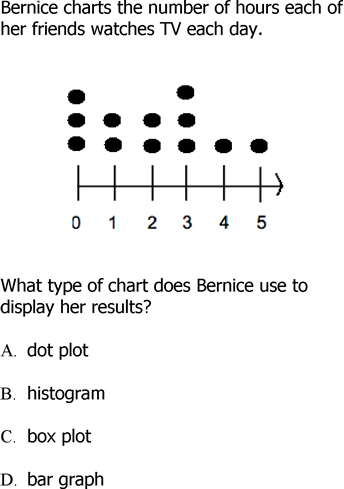 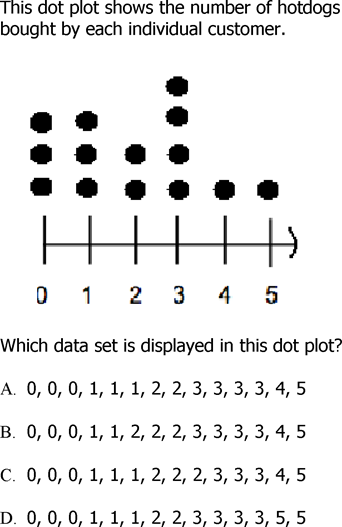 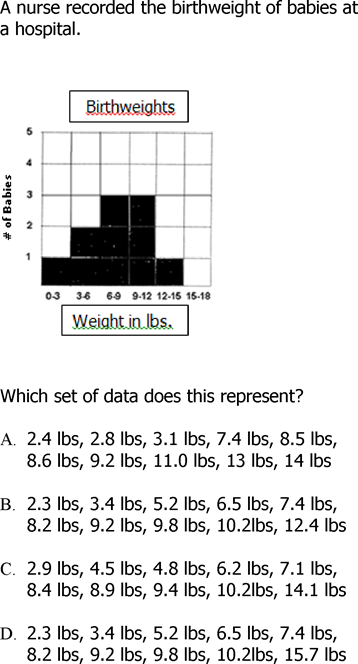 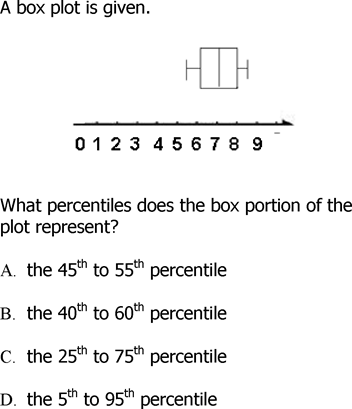 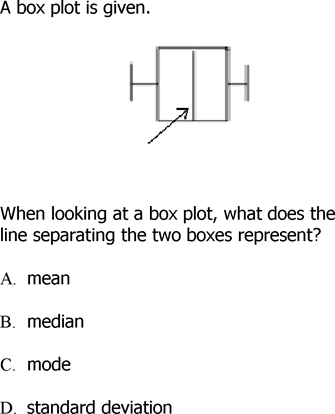 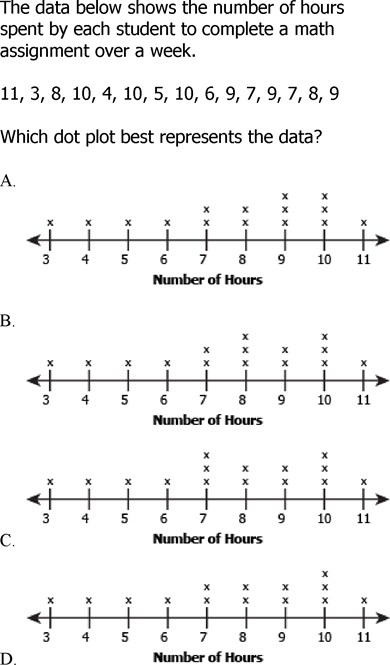 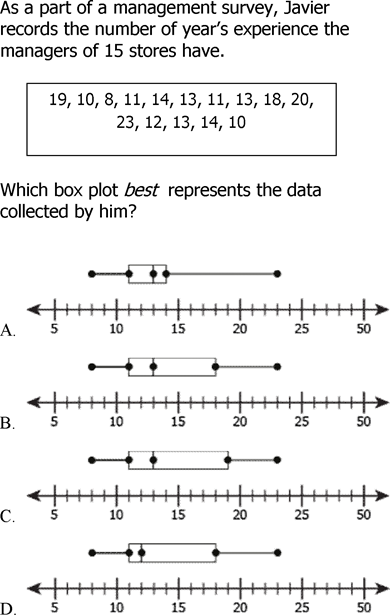 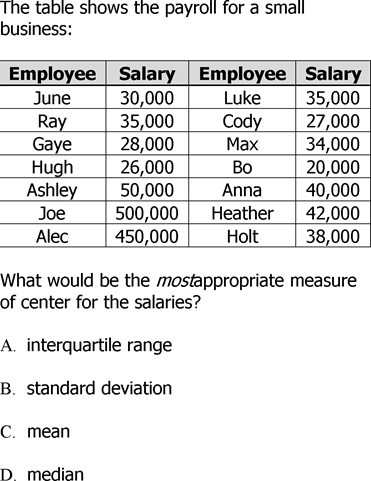 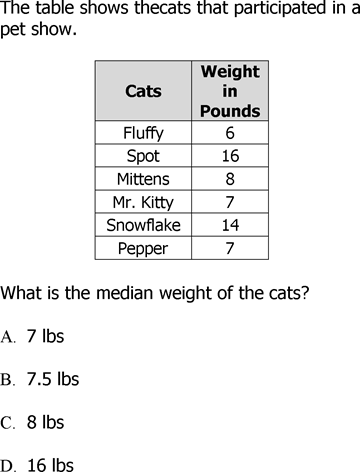 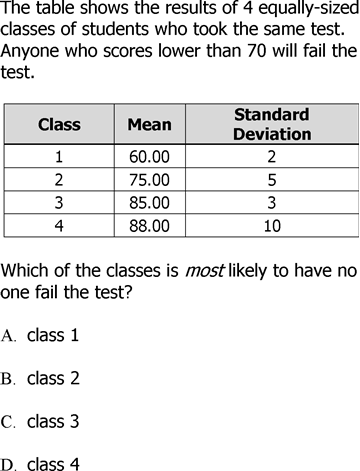 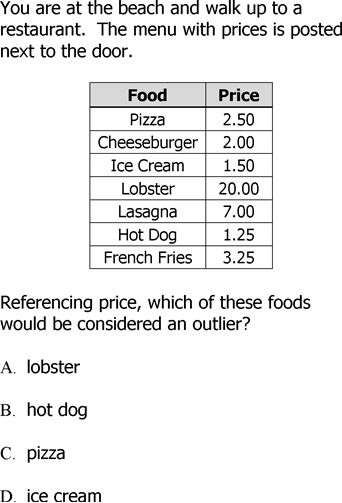 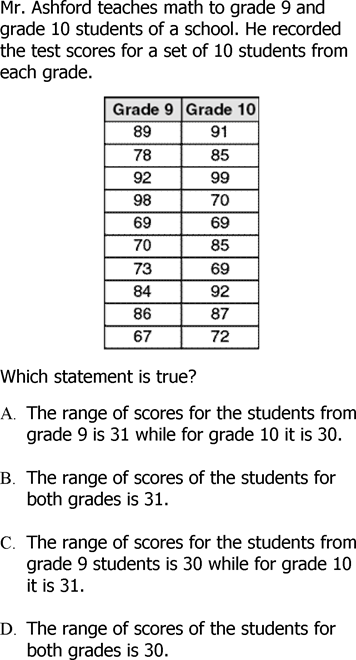 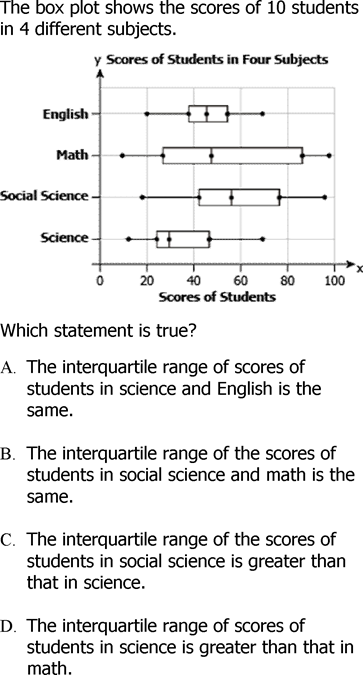 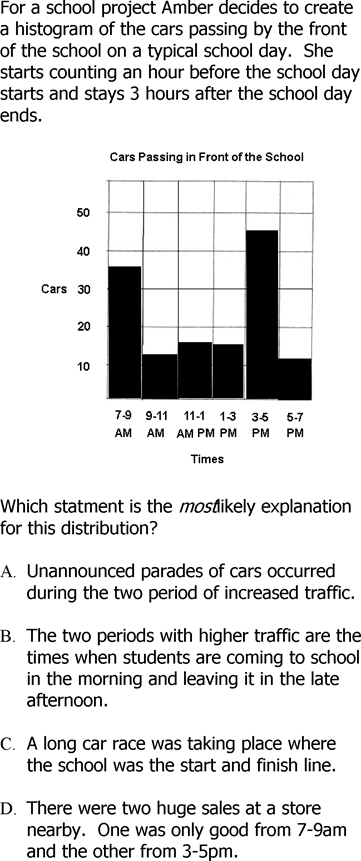 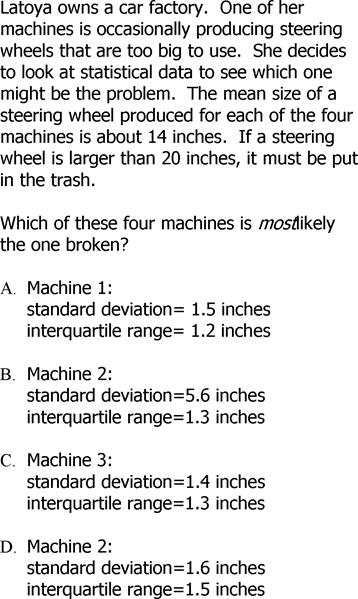 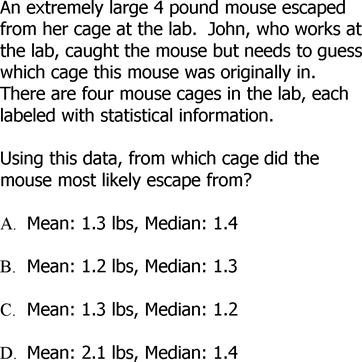 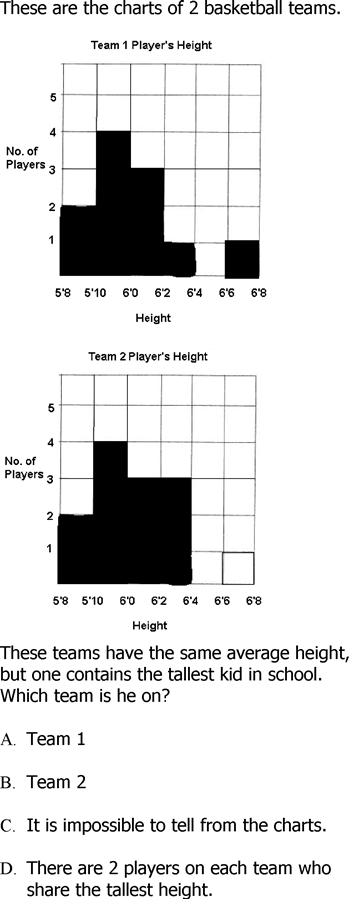 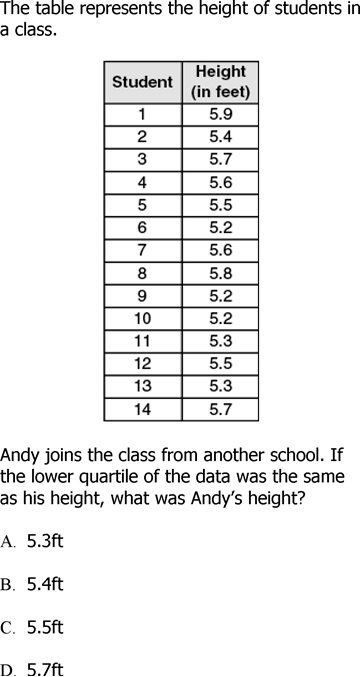 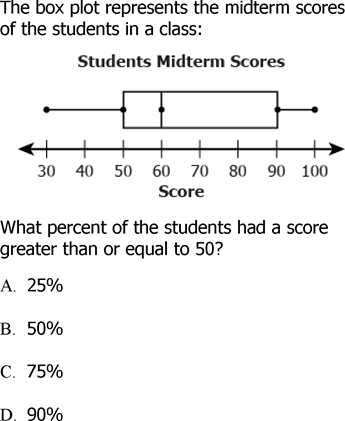 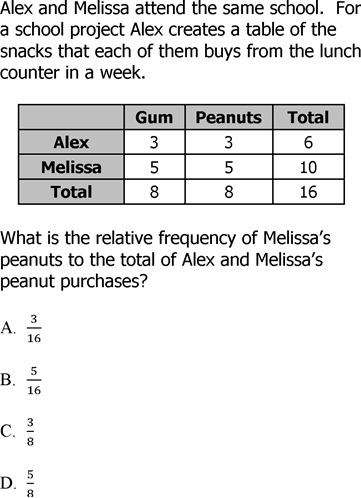 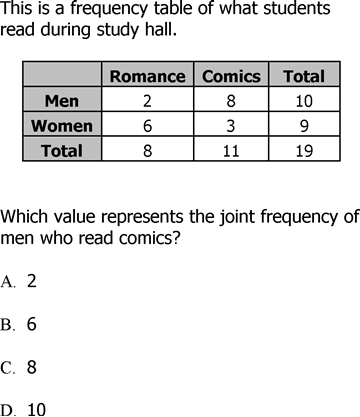 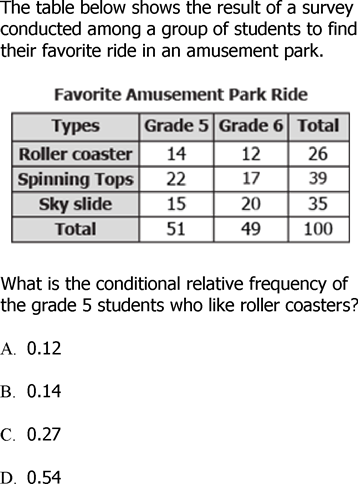 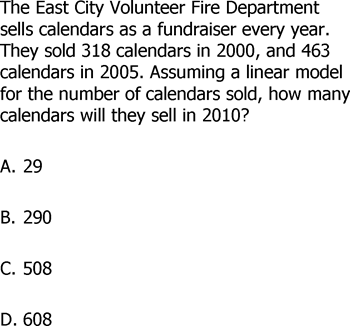 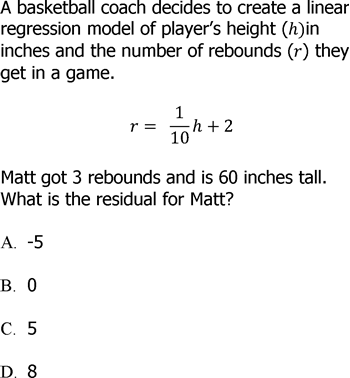 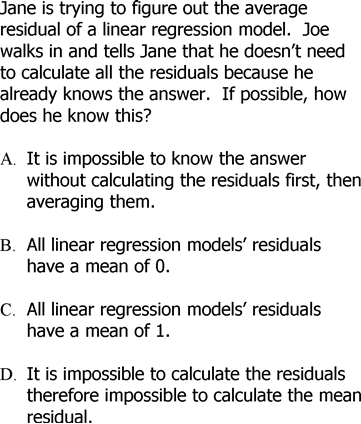 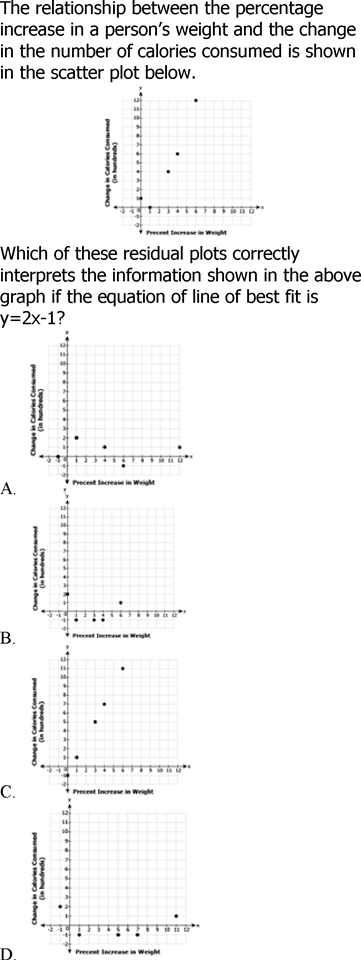 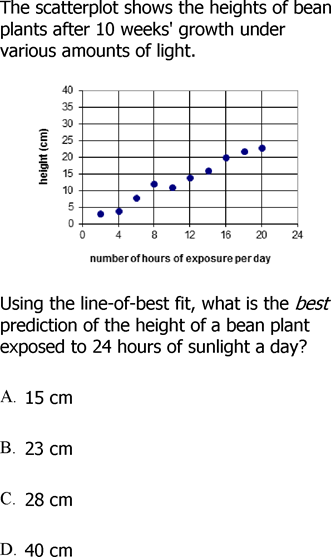 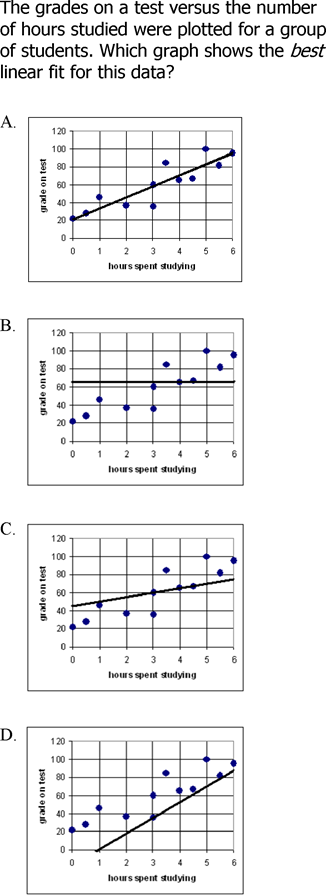 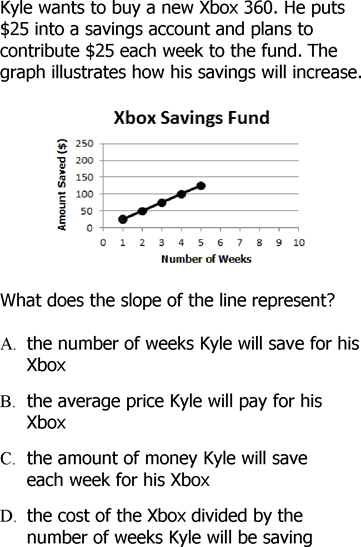 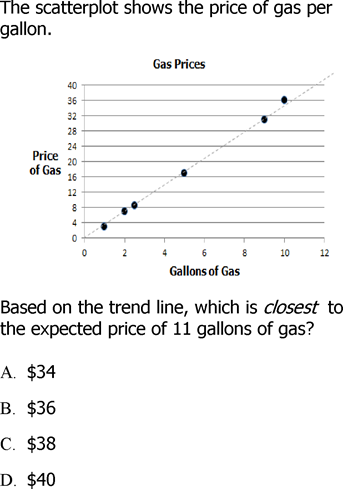 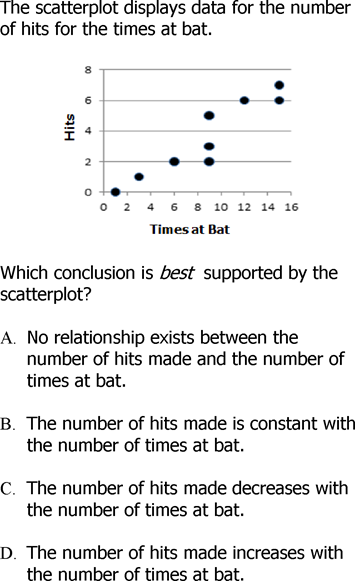 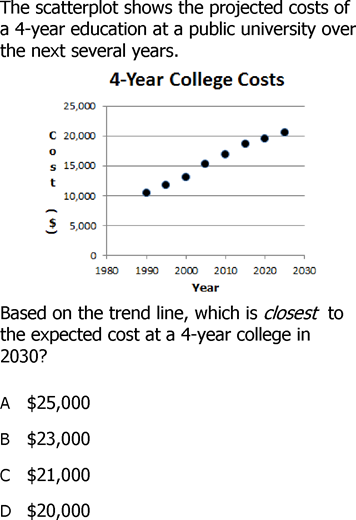 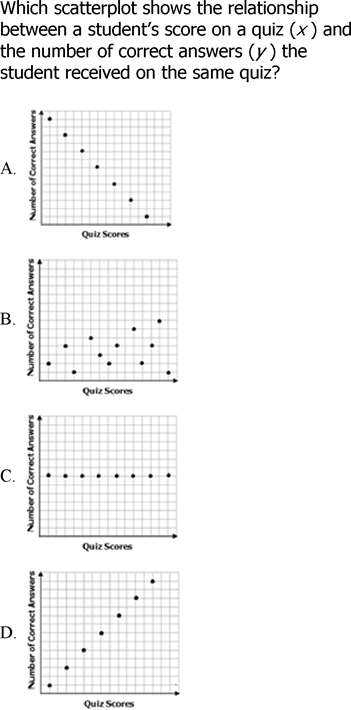 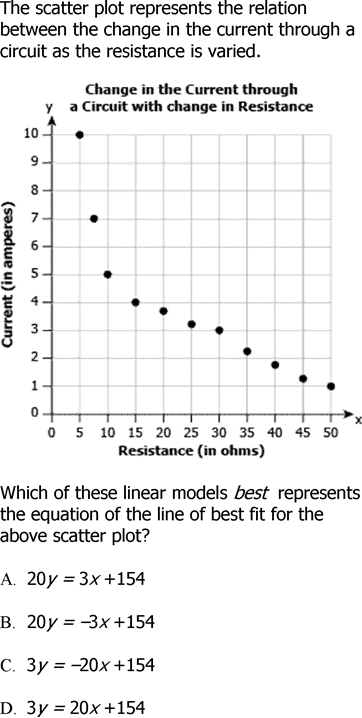 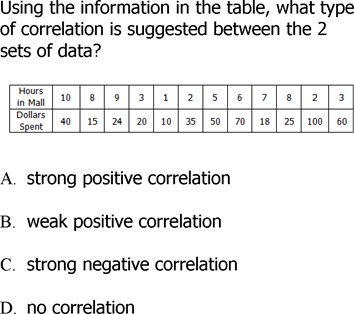 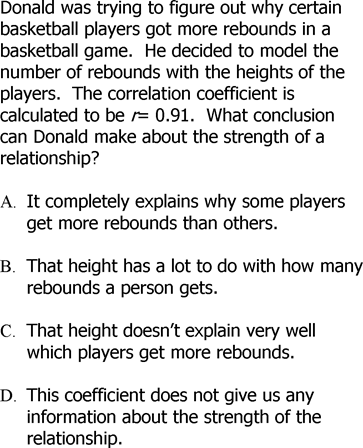 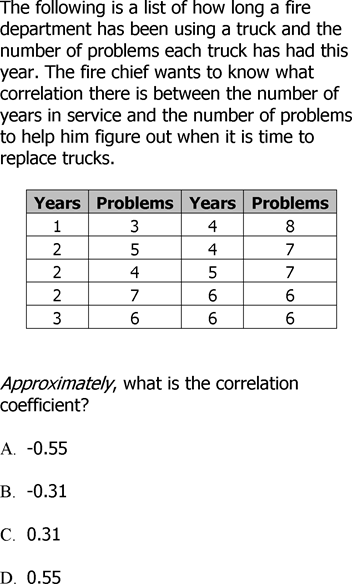 